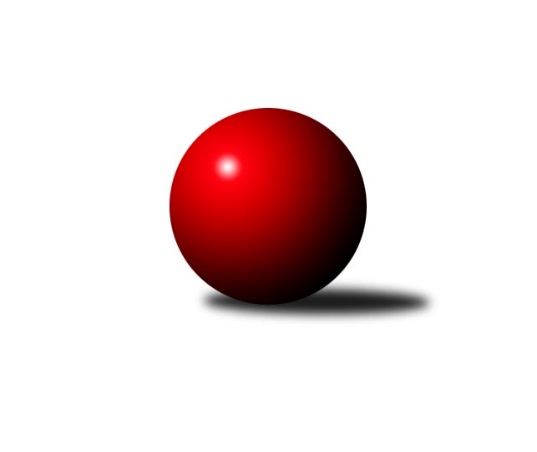 Č.5Ročník 2018/2019	11.10.2018Nejlepšího výkonu v tomto kole: 2561 dosáhlo družstvo: SK Meteor Praha CMistrovství Prahy 3 2018/2019Výsledky 5. kolaSouhrnný přehled výsledků:SK Rapid Praha 	- TJ Astra Zahradní Město B	3:5	2363:2415	6.0:6.0	8.10.KK Dopravní podniky Praha B	- PSK Union Praha C	3:5	2208:2227	4.0:8.0	10.10.SK Žižkov Praha D	- KK Dopravní podniky Praha C	6:2	2341:2190	6.0:6.0	10.10.TJ Sokol Praha-Vršovice C	- TJ Praga Praha B	2:6	2219:2242	6.5:5.5	10.10.SK Meteor Praha C	- AC Sparta B	6:2	2561:2418	9.0:3.0	11.10.KK Konstruktiva Praha E	- SK Meteor Praha D	4:4	2376:2364	5.0:7.0	11.10.Slavoj Velké Popovice B	- TJ ZENTIVA Praha 	6:2	2480:2303	8.5:3.5	11.10.KK Konstruktiva Praha E	- TJ ZENTIVA Praha 	8:0	2409:2198	10.0:2.0	9.10.Tabulka družstev:	1.	KK Konstruktiva Praha E	5	4	1	0	31.0 : 9.0 	43.0 : 17.0 	 2367	9	2.	SK Meteor Praha D	5	4	1	0	29.0 : 11.0 	39.5 : 20.5 	 2444	9	3.	TJ Praga Praha B	5	3	1	1	25.0 : 15.0 	32.0 : 28.0 	 2214	7	4.	TJ Astra Zahradní Město B	4	3	0	1	20.0 : 12.0 	27.0 : 21.0 	 2368	6	5.	Slavoj Velké Popovice B	5	3	0	2	25.0 : 15.0 	33.5 : 26.5 	 2320	6	6.	KK Dopravní podniky Praha B	5	2	1	2	21.0 : 19.0 	29.5 : 30.5 	 2330	5	7.	TJ Sokol Praha-Vršovice C	4	2	0	2	13.0 : 19.0 	23.0 : 25.0 	 2263	4	8.	PSK Union Praha C	4	2	0	2	13.0 : 19.0 	21.5 : 26.5 	 2197	4	9.	SK Rapid Praha	5	2	0	3	17.0 : 23.0 	30.0 : 30.0 	 2285	4	10.	SK Meteor Praha C	5	2	0	3	17.0 : 23.0 	25.5 : 34.5 	 2277	4	11.	SK Žižkov Praha D	5	2	0	3	15.0 : 25.0 	21.5 : 38.5 	 2266	4	12.	AC Sparta B	5	1	0	4	16.0 : 24.0 	24.0 : 36.0 	 2339	2	13.	KK Dopravní podniky Praha C	5	1	0	4	15.0 : 25.0 	26.0 : 34.0 	 2207	2	14.	TJ ZENTIVA Praha	4	0	0	4	7.0 : 25.0 	20.0 : 28.0 	 2299	0Podrobné výsledky kola:	 SK Rapid Praha 	2363	3:5	2415	TJ Astra Zahradní Město B	František Pudil	 	 213 	 207 		420 	 2:0 	 375 	 	191 	 184		Lucie Hlavatá	Josef Pokorný	 	 163 	 192 		355 	 0:2 	 394 	 	192 	 202		Tomáš Kudweis	Petr Valta	 	 192 	 195 		387 	 2:0 	 348 	 	181 	 167		Martin Kozdera	Vítězslav Hampl	 	 186 	 210 		396 	 1:1 	 390 	 	187 	 203		Marek Sedlák	Martin Podhola	 	 243 	 200 		443 	 1:1 	 463 	 	240 	 223		Radovan Šimůnek	Jiří Hofman	 	 187 	 175 		362 	 0:2 	 445 	 	231 	 214		Vojtěch Kosteleckýrozhodčí: Nejlepší výkon utkání: 463 - Radovan Šimůnek	 KK Dopravní podniky Praha B	2208	3:5	2227	PSK Union Praha C	Jiří Štoček	 	 172 	 162 		334 	 0:2 	 338 	 	173 	 165		Jan Neckář ml.	Martin Štochl	 	 170 	 165 		335 	 0:2 	 386 	 	189 	 197		Jiří Haken	Karel Hnátek st.	 	 204 	 197 		401 	 1:1 	 359 	 	160 	 199		Květuše Pytlíková	Jindřich Habada	 	 190 	 204 		394 	 2:0 	 389 	 	186 	 203		Jakub Pytlík	Antonín Švarc	 	 154 	 189 		343 	 0:2 	 377 	 	178 	 199		Jiří Peter	Miroslav Tomeš	 	 225 	 176 		401 	 1:1 	 378 	 	189 	 189		Jiřina Mansfeldovározhodčí: Nejlepšího výkonu v tomto utkání: 401 kuželek dosáhli: Karel Hnátek st., Miroslav Tomeš	 SK Žižkov Praha D	2341	6:2	2190	KK Dopravní podniky Praha C	Lenka Špačková	 	 199 	 213 		412 	 2:0 	 270 	 	148 	 122		Marie Málková	Václav Žďárek	 	 189 	 173 		362 	 0:2 	 416 	 	193 	 223		Jaroslav Michálek	Jitka Radostová	 	 213 	 192 		405 	 1:1 	 394 	 	198 	 196		Miroslav Málek	Bohumil Strnad	 	 189 	 181 		370 	 0:2 	 393 	 	196 	 197		Milan Švarc	Petr Štěrba	 	 211 	 174 		385 	 1:1 	 368 	 	172 	 196		Jiří Svozílek	Martin Tožička	 	 178 	 229 		407 	 2:0 	 349 	 	169 	 180		Karel Hnátek ml.rozhodčí: Nejlepší výkon utkání: 416 - Jaroslav Michálek	 TJ Sokol Praha-Vršovice C	2219	2:6	2242	TJ Praga Praha B	Karel Wolf	 	 177 	 203 		380 	 1:1 	 401 	 	205 	 196		Ondřej Maňour	Jiří Vilímovský	 	 148 	 164 		312 	 0:2 	 374 	 	192 	 182		Petr Kšír	Vladimír Strnad	 	 194 	 206 		400 	 2:0 	 323 	 	160 	 163		Kryštof Maňour	Jaroslav Bělohlávek	 	 188 	 162 		350 	 0.5:1.5 	 375 	 	188 	 187		Lukáš Jirsa	Jana Myšičková	 	 206 	 177 		383 	 1:1 	 389 	 	201 	 188		Martin Kovář	Karel Svitavský	 	 206 	 188 		394 	 2:0 	 380 	 	199 	 181		Tomáš Smékalrozhodčí: Nejlepší výkon utkání: 401 - Ondřej Maňour	 SK Meteor Praha C	2561	6:2	2418	AC Sparta B	Jaroslav Novák	 	 225 	 199 		424 	 2:0 	 389 	 	217 	 172		Jan Vácha	Jiří Svoboda	 	 203 	 224 		427 	 1:1 	 429 	 	216 	 213		Zdeněk Cepl	Jiří Novotný	 	 234 	 199 		433 	 1:1 	 390 	 	179 	 211		Kamila Svobodová	Jiří Třešňák	 	 172 	 204 		376 	 1:1 	 417 	 	215 	 202		Jiří Neumajer	Zdeněk Míka	 	 227 	 230 		457 	 2:0 	 416 	 	202 	 214		Vít Fikejzl	Jan Petráček	 	 213 	 231 		444 	 2:0 	 377 	 	175 	 202		Jiří Lankašrozhodčí: Nejlepší výkon utkání: 457 - Zdeněk Míka	 KK Konstruktiva Praha E	2376	4:4	2364	SK Meteor Praha D	Vlastimil Chlumský	 	 205 	 192 		397 	 2:0 	 369 	 	196 	 173		Bedřich Bernátek	Zbyněk Lébl	 	 201 	 186 		387 	 0:2 	 427 	 	216 	 211		Vladimír Dvořák	Tomáš Eštók *1	 	 176 	 182 		358 	 0:2 	 391 	 	189 	 202		Richard Sekerák	Jiřina Beranová	 	 199 	 205 		404 	 0:2 	 429 	 	214 	 215		Zdeněk Boháč	Milan Perman	 	 196 	 221 		417 	 2:0 	 313 	 	170 	 143		Michael Šepič *2	Bohumír Musil	 	 197 	 216 		413 	 1:1 	 435 	 	223 	 212		Miroslav Šostýrozhodčí: střídání: *1 od 51. hodu Stanislava Švindlová, *2 od 51. hodu Jan PoznerNejlepší výkon utkání: 435 - Miroslav Šostý	 Slavoj Velké Popovice B	2480	6:2	2303	TJ ZENTIVA Praha 	Ladislav Musil	 	 221 	 231 		452 	 2:0 	 356 	 	160 	 196		Ladislav Holeček	Emilie Somolíková	 	 224 	 199 		423 	 2:0 	 375 	 	180 	 195		Jan Bártl	Gabriela Jirásková	 	 184 	 178 		362 	 2:0 	 350 	 	181 	 169		Eliška Fialová	Petr Kapal	 	 209 	 194 		403 	 0:2 	 427 	 	211 	 216		Lenka Krausová	Tomáš Jícha	 	 215 	 210 		425 	 2:0 	 359 	 	170 	 189		Věra Štefanová	Eva Václavková	 	 192 	 223 		415 	 0.5:1.5 	 436 	 	213 	 223		Miloslav Kellnerrozhodčí: vedoucí družstevNejlepší výkon utkání: 452 - Ladislav Musil	 KK Konstruktiva Praha E	2409	8:0	2198	TJ ZENTIVA Praha 	Zbyněk Lébl	 	 218 	 203 		421 	 2:0 	 335 	 	180 	 155		Ladislav Holeček	František Vondráček *1	 	 182 	 177 		359 	 1:1 	 355 	 	169 	 186		Jan Bártl	Vlastimil Chlumský	 	 215 	 210 		425 	 2:0 	 336 	 	170 	 166		Eliška Fialová	Stanislava Švindlová	 	 193 	 192 		385 	 2:0 	 376 	 	192 	 184		Věra Štefanová	Milan Perman	 	 200 	 206 		406 	 2:0 	 396 	 	196 	 200		Lenka Krausová	Bohumír Musil	 	 202 	 211 		413 	 1:1 	 400 	 	207 	 193		Miloslav Kellnerrozhodčí: střídání: *1 od 51. hodu Tomáš EštókNejlepší výkon utkání: 425 - Vlastimil ChlumskýPořadí jednotlivců:	jméno hráče	družstvo	celkem	plné	dorážka	chyby	poměr kuž.	Maximum	1.	Radovan Šimůnek 	TJ Astra Zahradní Město B	439.83	306.7	133.2	6.8	3/3	(463)	2.	Zdeněk Boháč 	SK Meteor Praha D	433.89	287.7	146.2	5.1	3/3	(461)	3.	Ladislav Musil 	Slavoj Velké Popovice B	431.17	289.0	142.2	5.3	3/4	(454)	4.	Vladimír Dvořák 	SK Meteor Praha D	429.17	299.0	130.2	6.8	3/3	(450)	5.	Karel Wolf 	TJ Sokol Praha-Vršovice C	428.50	288.5	140.0	4.7	2/2	(444)	6.	Bohumír Musil 	KK Konstruktiva Praha E	423.78	286.9	136.9	6.0	3/3	(446)	7.	Richard Sekerák 	SK Meteor Praha D	422.78	298.6	124.2	6.0	3/3	(455)	8.	Tomáš Jícha 	Slavoj Velké Popovice B	420.33	292.3	128.0	7.0	3/4	(425)	9.	Vojtěch Kostelecký 	TJ Astra Zahradní Město B	417.83	287.2	130.7	7.0	3/3	(445)	10.	Miroslav Šostý 	SK Meteor Praha D	415.83	295.5	120.3	9.0	3/3	(435)	11.	Čeněk Zachař 	Slavoj Velké Popovice B	414.00	290.0	124.0	5.0	4/4	(461)	12.	Emilie Somolíková 	Slavoj Velké Popovice B	414.00	290.8	123.3	7.9	4/4	(437)	13.	Zdeněk Cepl 	AC Sparta B	413.67	286.0	127.7	10.0	3/3	(431)	14.	Miloslav Kellner 	TJ ZENTIVA Praha 	413.00	287.8	125.3	6.5	4/4	(436)	15.	Karel Hnátek  st.	KK Dopravní podniky Praha B	410.78	290.9	119.9	9.9	3/3	(428)	16.	Milan Perman 	KK Konstruktiva Praha E	410.56	284.6	126.0	6.9	3/3	(433)	17.	Lenka Krausová 	TJ ZENTIVA Praha 	408.75	297.0	111.8	11.0	4/4	(427)	18.	Petra Švarcová 	KK Dopravní podniky Praha C	407.00	270.7	136.3	3.3	3/4	(418)	19.	Zbyněk Lébl 	KK Konstruktiva Praha E	405.50	285.2	120.3	6.8	2/3	(421)	20.	Kamila Svobodová 	AC Sparta B	403.33	289.3	114.0	8.7	3/3	(436)	21.	Jiřina Mansfeldová 	PSK Union Praha C	403.17	286.3	116.8	6.7	3/3	(422)	22.	Zdeněk Míka 	SK Meteor Praha C	402.00	284.2	117.8	12.5	3/3	(457)	23.	Jiřina Beranová 	KK Konstruktiva Praha E	402.00	285.5	116.5	8.5	2/3	(404)	24.	Tomáš Kudweis 	TJ Astra Zahradní Město B	399.50	278.3	121.2	10.0	3/3	(406)	25.	Petr Valta 	SK Rapid Praha 	399.50	285.8	113.7	9.0	3/3	(407)	26.	Miroslav Tomeš 	KK Dopravní podniky Praha B	399.22	282.4	116.8	8.9	3/3	(413)	27.	Petr Štěrba 	SK Žižkov Praha D	399.00	283.8	115.2	11.3	3/3	(423)	28.	Vít Fikejzl 	AC Sparta B	398.56	279.6	119.0	9.2	3/3	(416)	29.	Jaroslav Novák 	SK Meteor Praha C	397.83	278.3	119.5	7.7	2/3	(431)	30.	Bedřich Bernátek 	SK Meteor Praha D	397.67	263.7	134.0	6.7	2/3	(434)	31.	Martin Kovář 	TJ Praga Praha B	395.83	278.5	117.3	8.2	3/4	(421)	32.	Vítězslav Hampl 	SK Rapid Praha 	395.33	273.7	121.7	7.2	2/3	(404)	33.	Jakub Pytlík 	PSK Union Praha C	394.50	271.5	123.0	4.5	2/3	(400)	34.	Petr Kapal 	Slavoj Velké Popovice B	394.50	282.0	112.5	10.0	4/4	(447)	35.	Ondřej Maňour 	TJ Praga Praha B	394.00	273.3	120.8	8.3	4/4	(433)	36.	Jaroslav Michálek 	KK Dopravní podniky Praha C	393.38	270.9	122.5	8.6	4/4	(416)	37.	Michal Truksa 	SK Žižkov Praha D	392.83	279.0	113.8	12.3	3/3	(421)	38.	Jiří Chrdle 	SK Meteor Praha D	391.00	298.5	92.5	16.0	2/3	(397)	39.	Jiří Hofman 	SK Rapid Praha 	390.89	279.7	111.2	7.6	3/3	(431)	40.	Jindřich Habada 	KK Dopravní podniky Praha B	390.78	281.7	109.1	9.2	3/3	(399)	41.	Jiří Neumajer 	AC Sparta B	390.22	280.7	109.6	9.4	3/3	(420)	42.	Jiří Novotný 	SK Meteor Praha C	388.67	277.1	111.6	7.4	3/3	(433)	43.	František Vondráček 	KK Konstruktiva Praha E	388.50	274.0	114.5	12.5	2/3	(397)	44.	Marek Sedlák 	TJ Astra Zahradní Město B	388.00	283.5	104.5	12.5	2/3	(390)	45.	Jan Petráček 	SK Meteor Praha C	387.33	271.0	116.3	10.5	3/3	(444)	46.	Jan Bártl 	TJ ZENTIVA Praha 	387.00	276.8	110.3	11.3	4/4	(420)	47.	Karel Svitavský 	TJ Sokol Praha-Vršovice C	386.83	281.2	105.7	10.7	2/2	(397)	48.	Martin Podhola 	SK Rapid Praha 	382.00	268.0	114.0	11.3	2/3	(443)	49.	Antonín Švarc 	KK Dopravní podniky Praha B	381.89	277.4	104.4	9.4	3/3	(415)	50.	Martin Tožička 	SK Žižkov Praha D	381.50	274.7	106.8	12.7	3/3	(407)	51.	Jitka Radostová 	SK Žižkov Praha D	380.33	279.6	100.8	12.8	3/3	(408)	52.	Karel Mašek 	SK Meteor Praha C	379.83	272.0	107.8	9.2	3/3	(414)	53.	Milan Švarc 	KK Dopravní podniky Praha C	379.67	270.3	109.3	11.0	3/4	(393)	54.	Miroslav Málek 	KK Dopravní podniky Praha C	379.38	270.5	108.9	9.8	4/4	(394)	55.	Jana Myšičková 	TJ Sokol Praha-Vršovice C	379.17	279.8	99.3	10.2	2/2	(393)	56.	Stanislava Švindlová 	KK Konstruktiva Praha E	378.67	264.7	114.0	5.7	3/3	(385)	57.	Lucie Hlavatá 	TJ Astra Zahradní Město B	377.33	272.7	104.7	13.0	3/3	(383)	58.	František Pudil 	SK Rapid Praha 	377.00	271.3	105.7	10.0	3/3	(453)	59.	Lenka Špačková 	SK Žižkov Praha D	376.56	270.4	106.1	12.6	3/3	(412)	60.	Vojtěch Roubal 	SK Rapid Praha 	373.50	274.5	99.0	14.2	3/3	(404)	61.	Jiří Svoboda 	SK Meteor Praha C	372.78	268.8	104.0	12.4	3/3	(427)	62.	Vladimír Strnad 	TJ Sokol Praha-Vršovice C	372.67	272.5	100.2	9.7	2/2	(407)	63.	Jiří Peter 	PSK Union Praha C	371.17	271.5	99.7	11.3	3/3	(387)	64.	Martin Kozdera 	TJ Astra Zahradní Město B	371.00	249.7	121.3	11.0	3/3	(383)	65.	Bohumil Strnad 	SK Žižkov Praha D	370.33	273.3	97.0	9.7	2/3	(405)	66.	Květuše Pytlíková 	PSK Union Praha C	368.33	267.8	100.5	11.7	3/3	(385)	67.	Eliška Fialová 	TJ ZENTIVA Praha 	367.75	273.5	94.3	15.8	4/4	(422)	68.	Martin Štochl 	KK Dopravní podniky Praha B	367.00	264.3	102.7	10.0	2/3	(381)	69.	Věra Štefanová 	TJ ZENTIVA Praha 	365.75	258.3	107.5	13.0	4/4	(380)	70.	Jan Vácha 	AC Sparta B	365.67	267.3	98.3	12.9	3/3	(389)	71.	Tomáš Smékal 	TJ Praga Praha B	363.25	261.1	102.1	12.3	4/4	(380)	72.	Jiří Svozílek 	KK Dopravní podniky Praha C	363.00	265.1	97.9	12.8	4/4	(391)	73.	Lubomír Čech 	KK Dopravní podniky Praha B	361.33	260.7	100.7	13.0	3/3	(384)	74.	Jiří Lankaš 	AC Sparta B	361.33	276.0	85.3	17.7	3/3	(377)	75.	Josef Pokorný 	SK Rapid Praha 	359.89	266.3	93.6	15.7	3/3	(420)	76.	Kryštof Maňour 	TJ Praga Praha B	359.75	269.5	90.3	15.0	4/4	(399)	77.	Petr Kšír 	TJ Praga Praha B	359.25	262.4	96.9	13.4	4/4	(413)	78.	Ladislav Holeček 	TJ ZENTIVA Praha 	356.50	259.0	97.5	14.3	4/4	(395)	79.	Jan Neckář  ml.	PSK Union Praha C	355.33	259.3	96.0	13.5	3/3	(382)	80.	Jiří Vilímovský 	TJ Sokol Praha-Vršovice C	352.67	272.0	80.7	20.0	2/2	(372)	81.	Eva Václavková 	Slavoj Velké Popovice B	348.50	258.5	90.0	13.2	3/4	(415)	82.	Jakub Jetmar 	TJ Astra Zahradní Město B	347.00	255.5	91.5	15.5	2/3	(351)	83.	Jaroslav Bělohlávek 	TJ Sokol Praha-Vršovice C	342.67	245.2	97.5	13.3	2/2	(356)	84.	Jiří Haken 	PSK Union Praha C	338.00	239.7	98.3	15.5	3/3	(386)	85.	František Brodil 	SK Žižkov Praha D	327.25	238.8	88.5	18.0	2/3	(344)	86.	Jiří Třešňák 	SK Meteor Praha C	327.00	239.8	87.3	20.3	2/3	(376)	87.	Karel Hnátek  ml.	KK Dopravní podniky Praha C	321.00	242.0	79.0	18.0	4/4	(349)		Einar Bareš 	KK Dopravní podniky Praha B	443.00	302.0	141.0	9.0	1/3	(443)		Josef Kašpar 	TJ Praga Praha B	431.00	285.0	146.0	2.0	1/4	(431)		Vlastimil Chlumský 	KK Konstruktiva Praha E	411.00	297.0	114.0	10.0	1/3	(425)		Petr Stoklasa 	KK Dopravní podniky Praha C	406.00	291.0	115.0	7.0	2/4	(434)		Pavel Pavlíček 	AC Sparta B	405.00	283.0	122.0	8.0	1/3	(405)		Václav Šrajer 	SK Meteor Praha C	403.00	297.0	106.0	7.0	1/3	(403)		Michael Šepič 	SK Meteor Praha D	396.00	291.0	105.0	8.0	1/3	(396)		Martin Jelínek 	TJ Praga Praha B	394.50	281.0	113.5	10.5	1/4	(421)		Jitka Vykouková 	PSK Union Praha C	381.00	277.0	104.0	13.0	1/3	(381)		Lukáš Jirsa 	TJ Praga Praha B	373.00	288.3	84.8	17.5	2/4	(381)		Petr Peřina 	TJ Astra Zahradní Město B	370.00	250.0	120.0	6.5	1/3	(386)		Jan Pozner 	SK Meteor Praha D	368.00	263.0	105.0	15.0	1/3	(368)		Václav Žďárek 	SK Žižkov Praha D	362.00	275.0	87.0	15.0	1/3	(362)		Tomáš Eštók 	KK Konstruktiva Praha E	361.00	282.0	79.0	18.0	1/3	(361)		Pavel Šťovíček 	Slavoj Velké Popovice B	359.00	266.0	93.0	16.0	1/4	(359)		Jan Lukáš 	TJ Praga Praha B	340.00	244.0	96.0	14.0	1/4	(340)		Gabriela Jirásková 	Slavoj Velké Popovice B	335.00	240.5	94.5	16.0	2/4	(362)		Jiří Štoček 	KK Dopravní podniky Praha B	326.50	245.0	81.5	16.0	1/3	(334)		Zdeněk Poutník 	PSK Union Praha C	304.00	226.0	78.0	23.0	1/3	(304)		Markéta Dymáčková 	Slavoj Velké Popovice B	303.00	243.0	60.0	25.0	1/4	(303)		Ivana Bandasová 	Slavoj Velké Popovice B	285.00	219.0	66.0	33.0	1/4	(285)		Marie Málková 	KK Dopravní podniky Praha C	276.00	202.5	73.5	22.0	2/4	(282)		Pavel Jakl 	TJ Praga Praha B	249.00	185.0	64.0	22.0	1/4	(249)Sportovně technické informace:Starty náhradníků:registrační číslo	jméno a příjmení 	datum startu 	družstvo	číslo startu25485	Jan Neckář ml.	10.10.2018	PSK Union Praha C	4x5052	Vítězslav Hampl	08.10.2018	SK Rapid Praha 	4x15944	Jakub Pytlík	10.10.2018	PSK Union Praha C	2x
Hráči dopsaní na soupisku:registrační číslo	jméno a příjmení 	datum startu 	družstvo	Program dalšího kola:6. kolo15.10.2018	po	17:00	AC Sparta B - TJ Sokol Praha-Vršovice C	15.10.2018	po	17:00	SK Rapid Praha  - KK Dopravní podniky Praha B	15.10.2018	po	17:30	KK Dopravní podniky Praha C - Slavoj Velké Popovice B	16.10.2018	út	17:00	SK Meteor Praha D - SK Žižkov Praha D	16.10.2018	út	17:30	TJ Astra Zahradní Město B - TJ ZENTIVA Praha 	16.10.2018	út	18:00	TJ Praga Praha B - KK Konstruktiva Praha E	18.10.2018	čt	17:30	PSK Union Praha C - SK Meteor Praha C	Nejlepší šestka kola - absolutněNejlepší šestka kola - absolutněNejlepší šestka kola - absolutněNejlepší šestka kola - absolutněNejlepší šestka kola - dle průměru kuželenNejlepší šestka kola - dle průměru kuželenNejlepší šestka kola - dle průměru kuželenNejlepší šestka kola - dle průměru kuželenNejlepší šestka kola - dle průměru kuželenPočetJménoNázev týmuVýkonPočetJménoNázev týmuPrůměr (%)Výkon3xRadovan ŠimůnekAstra ZM B4633xRadovan ŠimůnekAstra ZM B117.594631xZdeněk MíkaMeteor C4572xLadislav MusilV. Popovice B114.654522xLadislav MusilV. Popovice B4521xVojtěch KosteleckýAstra ZM B113.024451xVojtěch KosteleckýAstra ZM B4451xMartin PodholaRapid 112.514431xJan PetráčekMeteor C4441xZdeněk MíkaMeteor C112.274571xMartin PodholaRapid 4431xMiroslav ŠostýMeteor D111.62435